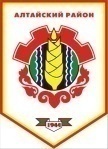 Российская ФедерацияРеспублика ХакасияСовет депутатов Аршановского сельсоветаАлтайского района Республики ХакасияРЕШЕНИЕ28.12.2012 г.         		             с. Аршаново	                                  № 60В соответствии со статьей 29 Устава муниципального образования Аршановский сельсовет Совет депутатов Аршановского сельсовета Алтайского района Республики Хакасия,РЕШИЛ:          1. Информацию о работе Совета депутатов Аршановского сельсовета Алтайского района Республики Хакасия второго созыва за 2012 год принять к сведению (Приложение).2. Настоящее Решение вступает в силу со дня его принятия.Глава Аршановского сельсовета                                                         Н.А. ТанбаевАлтайского района Республики ХакасияПриложение к решению Советадепутатов Аршановского сельсовета от 28.12. 2012 г. № 60ИНФОРМАЦИЯ о работе Совета депутатов Аршановского сельсовета за 2012 годВ течение 2012 года Совет депутатов Аршановского сельсовета направлял свою деятельность на выполнение задач, стоящих перед поселением, исполнение федеральных, республиканских законов, решений Совета депутатов Аршановского сельсовета. На территории Аршановского сельсовета избрано 10 депутатов. В текущем году из депутатского состава никто не выбыл.  В период с марта 2012 года по декабрь 2012 года проведено 6 сессий, пять очередных (с № 11 по №16) одна из них внеочередная (№ 12).Одиннадцатая сессия состоялась 30.03.2012г. основные вопросы:- О мероприятиях по проведению благоустройства на  территории Аршановского сельсовета.      - О проекте решения Совета депутатов Аршановского сельсовета Алтайского района Республики Хакасия «О внесении изменений и дополнений в Устав муниципального образования Аршановский сельсовет.- О   назначении    публичных      слушаний       по проекту       решения     Совета        депутатов Аршановского сельсовета Алтайского района Республики Хакасия «О внесении изменений и дополнений в     Устав           муниципального    образования  Аршановский сельсовет».-  О внесении изменений в решение Совета депутатов Аршановского сельсовета от 29.12.2011г. № 101 «О бюджете Аршановского сельсовета на 2012 год». -  О   размерах членских взносов Аршановского сельсовета на 2012 год.Двенадцатая сессия состоялась 04.05.2012г. основные вопросы:- Об отчете об исполнении   бюджета Аршановского сельсовета за 2011 год Аршановского сельсовета.      -  О внесении изменений и дополнений в Устав муниципального образования Аршановский сельсовет Алтайского района Республики Хакасия.-  О   протесте прокурора Алтайского района на   Устав муниципального    образования  Аршановский сельсовет».      - О проекте решения Совета депутатов Аршановского сельсовета Алтайского района Республики Хакасия «О внесении изменений и дополнений в Устав муниципального образования Аршановский сельсовет». - О   назначении    публичных      слушаний       по проекту       решения     Совета        депутатов Аршановского сельсовета Алтайского района Республики Хакасия «О внесении изменений и дополнений в     Устав           муниципального    образования  Аршановский сельсовет Алтайского района Республики Хакасия».Тринадцатая сессия 22.0.2012г. основные вопросы:- О подведении итогов двухмесячника по благоустройству с 01.04. по 01.06.2012г - О внесении изменений и дополнений в Устав муниципального образования Аршановский сельсовет Алтайского района Республики Хакасия. - Об отчете об исполнении   бюджета Аршановского сельсовета за   1 квартал 2012 года.Четырнадцатая сессия 27.09.2012г. основные впросы:- О подведении итогов по благоустройству за 9 месяцев 2012 года. -О внесении изменений в решение Совета депутатов Аршановского сельсовета от 29.12.2011г. № 101 «О бюджете Аршановского сельсовета на 2012 год». - Об отчете об исполнении   бюджета Аршановского сельсовета за   первое полугодие  2012 года.  - Об утверждении Правил «О проведении  антикоррупционной экспертизы нормативных правовых актов и  проектов нормативных правовых актов в Совете депутатов Аршановского сельсовета».   - Об утверждении Правил содержания домашних животных в муниципальном образовании Аршановский сельсоветПятнадцатая сессия 12.12. 2012г. основные впросы:- О бюджете муниципального образования Аршановский сельсовет на 2013 год и на плановый период 2014 и 2015 годов.- О внесении изменений и дополнений в Устав муниципального образования Аршановский сельсовет. - О внесении изменений в решение Совета депутатов Аршановского сельсовета от 29.12.2011г. № 101 «О бюджете Аршановского сельсовета на 2012 год».  - Об отчете об исполнении   бюджета Аршановского сельсовета за   девять месяцев  2012 года.- О протесте прокурора Алтайского района на решение Совета депутатов Аршановского сельсовета от 08.11.2011г. № 84 «Об утверждении положения о порядке осуществления муниципального земельного контроля на территории Аршановского сельсовета».- О признании утратившим силу решения Совета депутатов Аршановского сельсовета от 08.11.2011г. № 84 «Об утверждении положения о порядке осуществления муниципального земельного контроля на территории Аршановского сельсовета».    - О передаче осуществления части полномочий  Администрации Алтайского района.   - Об освобождении от уплаты земельного налога.   -  О внесении изменений в Комплексную программу социально-экономического  развития муниципального образования Аршановский сельсовет на 2011-2015 годы.   - Об утверждении генерального плана Аршановского сельсовета Алтайского района Республики Хакасия.Шестнадцатая сессия 28.12 2012г. основные вопросы:- О бюджете муниципального образования Аршановский сельсовет на 2013 год и на плановый период 2014 и 2015 годов.- Об утверждении Правил землепользования и застройки Аршановского сельсовета Алтайского района Республики Хакасия. - О плане работы Совета депутатов Аршановского сельсовета на 2013 год. - О работе Совета депутатов Аршановского сельсовета  второго созыва за 2012 год.- О внесении изменений в решение Совета депутатов Аршановского сельсовета от 29.12.2011г. № 101 «О бюджете Аршановского сельсовета на 2012 год».      С целью соблюдения охраны общественного порядка на территории поселения проведены совместные рейды депутатов и представителей общественных организаций в вечернее время по улицам, общественным местам. В рамках проведения месячника по благоустройству и озеленению территории депутатским корпусом проводились встречи с гражданами и рейды по селу с целью соблюдения правил благоустройства и озеленения  и наведению должного порядка приусадебных участков, были заведены журналы предупреждений по депутатским округам. Организовывали встречи с гражданами по решению проблемных вопросов.       В соответствии с нормативными правовыми актами  проводится работа с поступившими документами и письмами.     За ходом выполнения решений Совета депутатов Аршановского сельсовета осуществляется постоянный контроль со стороны постоянных комиссий Совета депутатов Аршановского сельсовета.       Совета депутатов Аршановского сельсовета просит принять данную информацию к сведению и продолжить депутатскую деятельность в соответствии с Законом Республики Хакасия «О статусе депутата районного, городского, сельского, поселкового Совета депутатов в Республике Хакасия», Уставом муниципального образования Аршановский сельсовет.О работе Совета депутатов Аршановского сельсовета Алтайского района Республики Хакасия второго созыва за 2012 год